令和４年度　静岡県立大学社会人学習講座　　　　　　　　　　　　　　　　　　　　　英会話、もっと自由に明快に！“Speak Up” has two different meanings in English. It can mean…“Say it in a louder voice!” and “Don't hesitate to give your opinion!”.This time, we will focus on expressing opinions. Let’s learn expressions and pronunciation that can help you to speak freely and clearly in formal or informal situations.※レベルはTOEIC L&R／TOEIC L&R-IP 550点以上、英検２級程度以上です。【対象・おすすめの方】　英語表現を学びたい方。　英語に興味のある方。静岡県立大学地域経営研究センター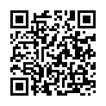 住所： 〒422-8526　静岡市駿河区谷田52-1TEL：054-264-5400　FAX：054-264-5402 / E-mail：crms@u-shizuoka-ken.ac.jpホームページ⇒https://crms.u-shizuoka-ken.ac.jp/社会人学習講座の最新情報・詳細は地域経営研究センターホームページをご覧ください。地域経営研究センター　社会人学習講座　事務局　宛私は、「静岡県立大学社会人学習講座」で開講される次の講座の受講を申し込みます。受講申込講座　申込受講者情報以下項目にご記入・ご入力いただき、下記受付へメール・FAX・郵便などで送付してください。メール・FAXにて返信いたします。申込後１週間たっても返信がない場合は、お手数ですが地域経営研究センターまでお問合せください。受講申し込み理由　講座へのご希望等あればご自由にご記入ください。講座の参考にさせていただきます。＜　問合せ・申込書　受付　＞静岡県立大学　地域経営研究センター住所：〒422-8526　静岡市駿河区谷田52-1TEL：054-264-5400 ／FAX：054-264-5402 ／E-mail：crms@u-shizuoka-ken.ac.jpホームページURL⇒https://crms.u-shizuoka-ken.ac.jp/ ※ご記入いただいた情報は、静岡県立大学地域経営研究センターにて正確に管理し、本講座もしくは地域経営研究センター事業に関する目的以外の利用はいたしません。また、申込者の同意がある場合及び行政機関などから法令等に基づく要請があった場合を除き、第三者への提供又は開示をいたしません。講義スケジュール講義スケジュール講義スケジュール講義スケジュール9月10日（土）9月10日（土）9:00～10：30Speaking Your Mindstating opinions and discussion/debate language9月10日（土）9月10日（土）10:40～12：10Did You Catch That?pronunciation and reduced speech in casual conversation講師紹介講師紹介講師紹介講師紹介Jacob Lawrence (ジェイコブ　ローレンス)静岡県立大学言語コミュニケーション研究センター 特任講師バージニア州フェアファックスメイソン大学にてTESOL・修士号取得。〈専門分野〉英語教育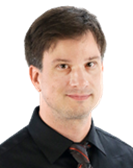 Jacob Lawrence (ジェイコブ　ローレンス)静岡県立大学言語コミュニケーション研究センター 特任講師バージニア州フェアファックスメイソン大学にてTESOL・修士号取得。〈専門分野〉英語教育Jacob Lawrence (ジェイコブ　ローレンス)静岡県立大学言語コミュニケーション研究センター 特任講師バージニア州フェアファックスメイソン大学にてTESOL・修士号取得。〈専門分野〉英語教育Jacob Lawrence (ジェイコブ　ローレンス)静岡県立大学言語コミュニケーション研究センター 特任講師バージニア州フェアファックスメイソン大学にてTESOL・修士号取得。〈専門分野〉英語教育会場静岡県立大学 草薙キャンパス （住所：静岡市駿河区谷田52-1）一般教育棟3階　STUDIO（2310講義室）静岡県立大学 草薙キャンパス （住所：静岡市駿河区谷田52-1）一般教育棟3階　STUDIO（2310講義室）静岡県立大学 草薙キャンパス （住所：静岡市駿河区谷田52-1）一般教育棟3階　STUDIO（2310講義室）受講料・定員受講料３，９２０円　・ 定員15名程度　申込が一定数に達しない場合、開催しないこともあります。受講料３，９２０円　・ 定員15名程度　申込が一定数に達しない場合、開催しないこともあります。受講料３，９２０円　・ 定員15名程度　申込が一定数に達しない場合、開催しないこともあります。申込締切令和4年8月31日(水) 講座申込は定員になり次第締め切らせていただきます。定員に余裕がある場合は締切日を延長することがありますのでお問い合わせください。令和4年8月31日(水) 講座申込は定員になり次第締め切らせていただきます。定員に余裕がある場合は締切日を延長することがありますのでお問い合わせください。令和4年8月31日(水) 講座申込は定員になり次第締め切らせていただきます。定員に余裕がある場合は締切日を延長することがありますのでお問い合わせください。お問合せお申込み受講には事前にお申込みが必要です。ホームページ上のフォームよりお申込みください。本紙裏の受講申込書もご利用可能です。受講には事前にお申込みが必要です。ホームページ上のフォームよりお申込みください。本紙裏の受講申込書もご利用可能です。受講には事前にお申込みが必要です。ホームページ上のフォームよりお申込みください。本紙裏の受講申込書もご利用可能です。会　場講座名申込締切静岡県立大学草薙キャンパスSpeak Up！令和４年８月３１日(水)（ ふ り が な ）氏　　　名（　　　　　　　　　　　　　　　　　　　　　　）年代10代・20代・30代・40代50代・60代・70歳以上資　　　料送　付　先住　　　所〒　　　　　　－　（　自宅　・　勤務先　・　その他　）〒　　　　　　－　（　自宅　・　勤務先　・　その他　）〒　　　　　　－　（　自宅　・　勤務先　・　その他　）Ｔ Ｅ ＬＦ Ａ Ｘ携 帯 電 話E-mailｱﾄﾞﾚｽ　　　　　　　　　　　　　　　　　　　　　　＠　　　　　　　　　　　　　　　　　　　　　　＠　　　　　　　　　　　　　　　　　　　　　　＠連絡先指定連絡は通常電子メールで行います。ご希望の連絡方法がある場合は以下に○をつけてください。　　　TEL　・FAX　・　携帯電話　・　その他　(　　　　　　　　　　　　　　　）連絡は通常電子メールで行います。ご希望の連絡方法がある場合は以下に○をつけてください。　　　TEL　・FAX　・　携帯電話　・　その他　(　　　　　　　　　　　　　　　）連絡は通常電子メールで行います。ご希望の連絡方法がある場合は以下に○をつけてください。　　　TEL　・FAX　・　携帯電話　・　その他　(　　　　　　　　　　　　　　　）所　　属